Sunday School – 9:30Worship Service – 10:30Worship Leader:  Taric LeichtyWelcome to worship, and a special greetingto all the Father’s today“Holy Spirit, Come with Power”        (blue #26)“All My Hope is in Jesus”“Change My Heart, O God”Welcome to WorshipSharing and PrayerOffering:	Please tear off your “Response Sheet” and drop it		in the offering basket.Children’s Moment:		Shelly Troyer	Kids to Activity Room with Verlyn Dunlap & Sydney Bontrager			    (4 years and younger)“Take My Life”         (blue #389)Message:		     Gordon Scoville	           “NEW SPIRIT, NEW PATTERN OF LIFE”			     Romans 12:1-2“Guide My Feet”         (blue #546)*********************************************************************************What’s happening at Bellwood this week: Monday, June 18 – Gordon’s day offTuesday, June 19 – Central Plains Worship Team will practice at 			6:00 p.m. at the churchWednesday, June 20 – Jr.High Grounded Youth – 7:00Thursday, June 21 – NE Pastor Cluster		        A.A. & Alanon – 7:30Thursday, Friday, Saturday & Sunday, June 21-24 – Central Plains				Conference in LincolnATTENTION:  PARENTS & GRANDPARENTS!It’s time to register your children/grandchildren for this summer’s Community Bible School.  It will be held here at Bellwood this year, from Sunday, July 15th until Thursday, July 19th from 6:00-8:00 p.m.On Thursday night, a pool party is being planned at the Milford pool following VBS.  You can register on-line at milfordvbs.com  Pleasedo so as soon as possible so we’ll be sure to have enough materials, supplies and snacks for everyone!We have extended the deadline on the Questionnaire’s to next Sunday, June 24.  Place them in the box on the overflow table.Empowering Women:  Claiming Healthy Personal Boundaries:Join Mennonite Women USA and Dove’s Nest Thursday and Friday, July 26-27 at the Barbara Weitz Community Engagement Center in Omaha for girls ages 13-18 and women.  To register online go tohttp://dovesnest.net/Claiming-Healthy-Personal-Boundaries.  Cost is $60 per person.  See flyer on bulletin board in foyer for more info.“DAD”He never looks for praisesHe’s never one to boast’He just goes on quietly workingFor those he loves the most.His dreams are seldom spokenHis wants are very fewAnd most of the time his worriesWill go unspoken too.He’s there…A firm foundationThrough all our storms of lifeA sturdy hand to hold toIn times of stress and strifeA true friend we can turn toWhen times are good or badOne of our greatest blessings,The man that we call Dad.Last Week:  Worship Attendance – 106,  Budget - $6,64632nd Week Budget ReportBudget Giving Summary	Last Week		Fiscal YTDContributions			$6,646			$183,451Budgeted			$5,500			$176,000Over(under)			$1,146			$7,451Birthday’s this week:  Taric Leichty (today), Ava Svehla (Wed.)Jason Stahl (Thurs.), Carla Yeackley (Sat.)Anniversaries this week:  Nick & Roxanne (Mon.), Tim & Bonnie (Thurs.), Merrill & Vi (Fri.)Activity Room:June 24 – Jamie & Kira SchweitzerJuly 1 – Shani & Saige MachJuly 8 – Katie Leichty & ___________July 15 – Tara & Jack StahlWorship Leader, Music, Singers & Greeters:June 24 – Worship Leader – Jeni Bogenrief	    Piano – Sydney Bontrager	    Offertory – Janice Donoghue	    Singers – Nick Glanzer, Tracy Yeackley	    Greeters – Craig & Savannah BontragerJuly 1 – Worship Leader – Austin Schweitzer	 Piano – Peg Burkey	 Singers – Sid Burkey, Shani Mach	 Children’s Moment – Katie Leichty	 Greeters – Jeanna Stauffer & Cliff IrwinRemember in Prayer:Vacation Bible School July 15-19Central Plains Conference June 21-24Father’s Day -Pray for all the father’sGood Shepherd Lutheran ChurchBellwood Mennonite Church520 B Street, Milford, NE 68405Church Office  402-761-2709Montessori School 402-761-3095Email:  bell606@windstream.netWebsite:  www.bellwoodchurch.orgInterim Pastor:  Gordon ScovilleGordon’s office hours – 9-12 Tuesday – FridayGordon’s home phone – 761-4978Associate Pastor of Youth:  Taric Leichty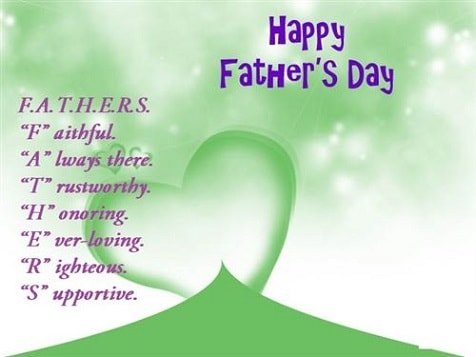 June 17, 2018